PREA ANNUAL DATA REVIEW AND CORRECTIVE ACTION PLANSeptember 16, 2021Report for FY 2020In accordance with PREA Standard 115.388 and the Ray West Juvenile Justice Center Policy, the Juvenile Justice Center has completed a review of the data derived from incidents occurring with the Ray West Juvenile Justice Center. The data revealed that there where zero (0) allegations of sexual misconduct during the period beginning September 1, 2019 and ending August 31, 2020.  The Ray West Juvenile Justice Center continues to monitor the health, safety and welfare of residents we are charged with protecting.The Ray West Juvenile Justice Center has been conducting ongoing training to better assist our staff in dealing with the diverse population we serve. As  part of this training, each staff member receives current information on PREA and related topics. New employees will continue to receive PREA training prior to preforming supervision duties with our residents.All allegations of sexual abuse and sexual harassment are taken seriously and investigated. The Brown County Sheriff’s Department is the investigating agency, and should the need arise, the staff and administration at the Ray West Juvenile Justice Center will fully cooperate at all times with any investigation.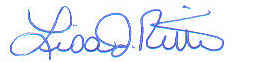 Lisa Ritter,                                                                      Chief Juvenile Probation Officer, PREA Coordinator